Государственное бюджетное дошкольное образовательное учреждение детский сад № 1 общеразвивающего вида с приоритетным осуществлением деятельности по художественно – эстетическому развитию детей Кировского района Санкт – ПетербургаМетодическая разработка«Клуб выходного дня «Усатый – полосатый»Авторы: Бобкова Татьяна Александровна, старший воспитательГордеева Светлана Сергеевна,педагог дополнительного образованияСанкт – Петербург2022Аннотация:Почему мы мало времени уделяем детям? Конечно – мы заняты! На работе, по хозяйству, на учебе или бесчисленных тренингах личностного роста. А иногда времени на ребенка становится так мало, что не понятно, влияет ли оно хоть как – то на его воспитание и развитие. Давайте с вами задумаемся, что семья может дать ребенку? В чем сила семьи? Все очень просто: родители и дом играют огромную роль в становлении психики малыша. Так называемые «семейные дни» сплачивают всех членов семьи, дают возможность ребенку понять, насколько он важен для родителей, помогают сформировать его связи с окружающим миром, одаривают прекрасным настроением и зарядом бодрости на всю рабочую неделю, как взрослых, так и детей. У ребенка, вырастающего на добрых традициях, постепенно формируется образ семьи, основанной на любви, уважении и совместных делах.  Досуг не сводится только к отдыху, ибо он может быть заполнен и такой деятельностью, которая не уменьшает, а увеличивает усталость от основной работы. Выбор формы проведения досуга в каждой семье определяется ее интересами, склонностями и возможностями.Важной особенностью семейного досуга является совместная деятельность детей и родителей. Дети хотят играть и общаться с самыми дорогими для них людьми, делиться своими впечатлениями. Но нередко возникают проблемы проведения семейного досуга –распределение времени, содержание и удовлетворение потребностей и желаний каждого члена семьи. Более удачное время для проведения совместного отдыха - выходные дни. И чтобы отдых с детьми удался, нужно правильно его спланировать. Поэтому помощь педагога в данном направлении является очень актуальной. Толчком к разработке данного материала послужил рассказ воспитанницы о своей мечте, чтобы у нее появился котенок. Ребенок идет к своей мечте и осознанно готовится к тому, что у нее появится маленький друг, задавая интересующие ее вопросы: Как ухаживать за котенком? Какие кошки бывают? Как узнать настроение кошки? ...Отталкиваясь от интересов детей, мы организовали краткосрочный проект в группе по теме «Какие разные кошки»: прослушивание аудиосказок о котах и кошках (https://nukadeti.ru/audioskazki/pro-kotov), наблюдение за кошкой на улице, просмотр видеофильма Discovery домашние кошки (https://www.youtube.com/watch?v=3Lo0Uh_Oi4o), рассматривание фотографий домашних питомцев (котов и кошек), аппликация из журналов «Веселые котики», выкладывание силуэтов котов из природного материала и другая продуктивная деятельность по теме, игры - драматизации, заучивание стихов о котах, выставка детских работ по теме, выставка книг, посвященных котам и кошкам. Итогом проекта является создание маршрута выходного дня «Усатый – полосатый».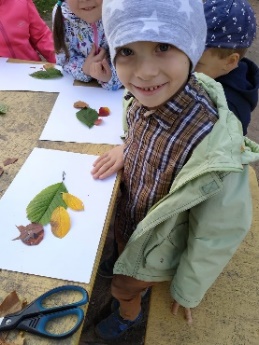 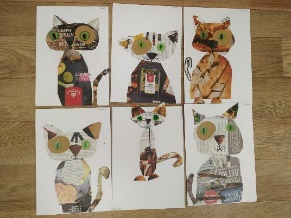 Предоставляемый материал является готовой методической разработкой, которой может воспользоваться каждый желающий педагог в своей работе. Методическая разработкаКлуб выходного дня «Усатый - полосатый»Возраст воспитанников: подготовительная группа (6-7 лет)Виды деятельности: коммуникативная, изобразительная, познавательно – исследовательская.Образовательные области: социально – коммуникативное развитие, художественно – эстетическое развитие, познавательно развитие.Цель: организация совместного отдыха детей и родителей.Задачи: - формировать потребность в активном, содержательном досуге;- развивать коммуникативные способности в процессе совместного межличностного взаимодействия членов семьи друг с другом;- развивать творческие способности, внимание, мышление;- воспитывать гуманное и заботливое отношение к животным.Оборудование для реализации маршрута «Усатый полосатый»: маршрутный лист, набор букв для составления слова «библиотека», воздушный шарик, игрушка «кот», лупа, замочек, коробка с пластилином, QR – код, мобильный телефон.Маршрут «Усатый – полосатый»1 этап: способствуем формированию у детей внутренней мотивации к деятельности.2 этап: основной (реализация маршрута выходного дня).3 этап: проведение детской рефлексии по итогам маршрута выходного дня.Приложение 1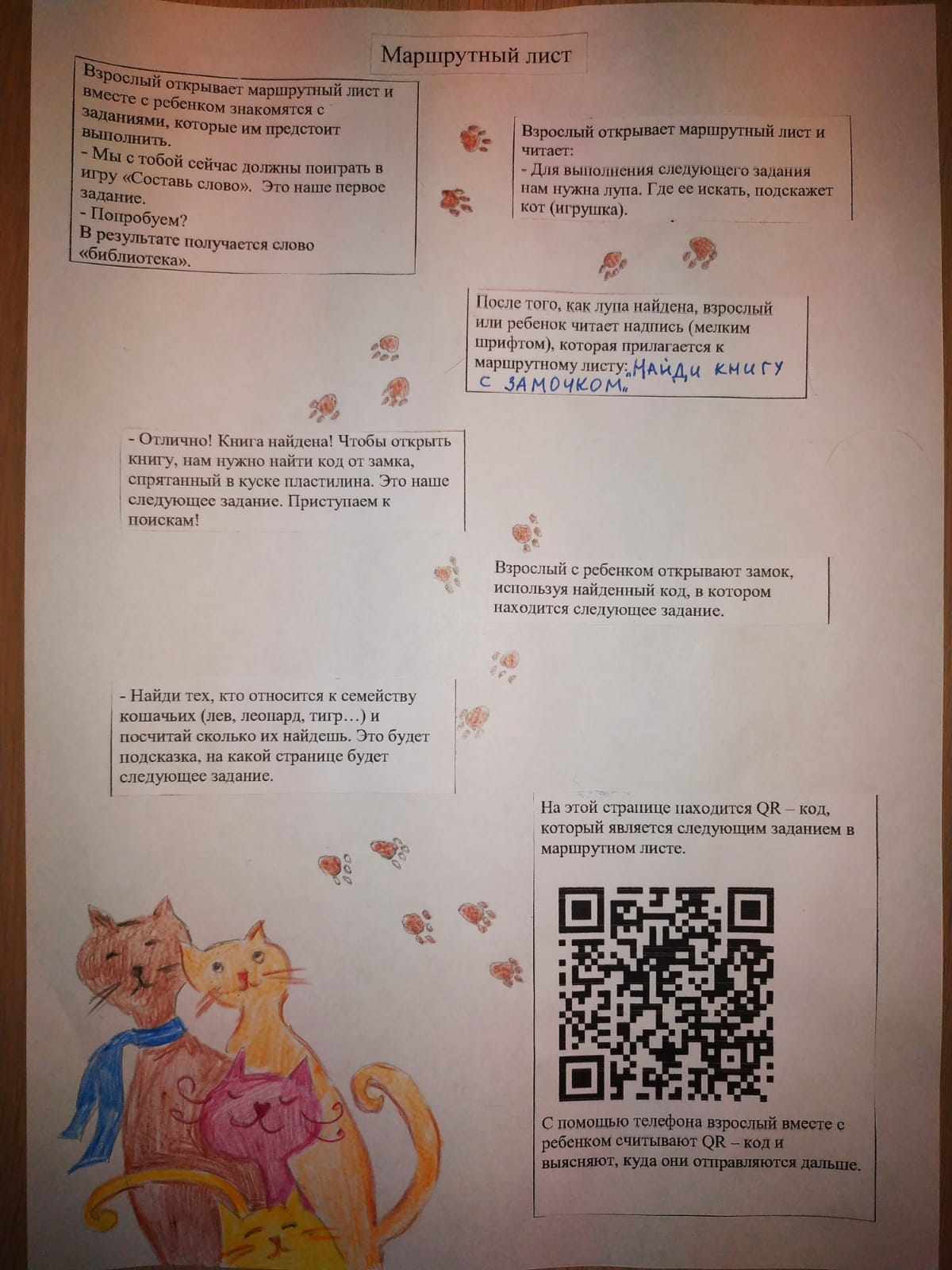 СодержаниеОбратная связь на высказывание ребенка/примечаниеДома взрослый акцентирует внимание ребенка на воздушном шарике, внутри которого находится маршрутный лист, с помощью наводящего вопроса: «Интересно, для чего он?»- Какой ты внимательный!- Тебе интересно узнать, что внутри шарика?- Так получается, что мы с тобой сегодня отправляемся в путешествие.- Вот это да!СодержаниеОбратная связь на высказывание ребенка/примечаниеВзрослый открывает маршрутный лист и вместе с ребенком знакомятся с заданиями, которые им предстоит выполнить.- Мы с тобой сейчас должны поиграть в игру «Составь слово».  Это наше первое задание.- Попробуем?В результате получается слово «библиотека».- Я тоже думаю, что это будет увлекательно!- Итак, мы пришли в библиотеку! (детская комната).- Напомни мне, пожалуйста, правила поведения в библиотеке. Взрослый открывает маршрутный лист и читает: - Для выполнения следующего задания нам нужна лупа. Где ее искать, подскажет кот (игрушка). Родители с ребенком ищут кота, который находится в детской комнате. После того, как лупа найдена, взрослый или ребенок читает надпись (мелким шрифтом), которая прилагается к маршрутному листу:- Найди книгу с навесным маленьким замочком. Это наше следующее задание. Где мы будем ее искать? Давай подумаем вместе.- Отлично! Книга найдена! Чтобы открыть книгу, нам нужно найти код от замка, спрятанный в куске пластилина. Это наше следующее задание. Приступаем к поискам!В пластилине находится код от замка, написанный на листке бумаги.- Ура! Код наш. Предлагаю попробовать открыть замок.Взрослый с ребенком открывают замок, используя найденный код, в котором находится следующее задание.- Найди тех, кто относится к семейству кошачьих (лев, леопард, тигр…) и посчитай, сколько их найдешь. Это будет подсказка, на какой странице будет следующее задание. 
Задание выполняется с помощью взрослого. - Вот здорово! Какие разные, оказывается, бывают кошки! Сколько мы их нашли? Давай откроем нужную нам страницу. На этой странице находится QR – код, который является следующим заданием в маршрутном листе.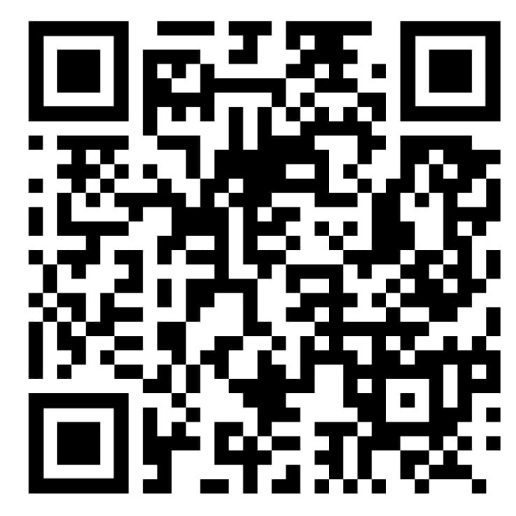 С помощью телефона взрослый вместе с ребенком считывают QR – код и выясняют, куда они отправляются дальше. - Как здорово! Мы идем в зоопарк! И там мы сможем с тобой увидеть животных семейства кошачьих. При этом ребенок может выступить в роли фотографа, чтобы потом поделиться своими впечатлениями о путешествии «Усатый – полосатый» с ребятами и взрослыми в детском саду.Ребенок перечисляет правила. - Я очень рад (а), что мы их друг другу напомнили!- Ух ты, как быстро ты справился с поставленной задачей! Молодец!Если ребенок не знает, как пользоваться лупой, взрослый оказывает ему помощь. Если ребенок умеет читать:- Прочитай, пожалуйста!Если ребенок читать не умеет:-Помощь нужна?- Да, действительно, ты прав. Давай поищем в этом месту.- Ты прекрасно справился с заданием!- Молодец! Ты очень сообразительный!- Какой ты наблюдательный (внимательный)! - Я понимаю, что задача сложная… Может быть, сначала узнаем, что это? Взрослый рассказывает ребенку, что такое QR – код и как он работает.- Я был (а) уверен (а), что тебе будет интересно!- Согласна! Это супер – предложение! Я давно не был (а) в зоопарке. СодержаниеОбратная связь на высказывание ребенка/примечание- Мне очень интересно послушать, что тебе больше всего сегодня понравилось и запомнилось во время нашей прогулки?- Давай свою «пятерочку», если считаешь, что мы здорово провели время! Взрослый предлагает свою ладонь. - А теперь предлагаю перекусить и приготовить «Веселые бутерброды – коты».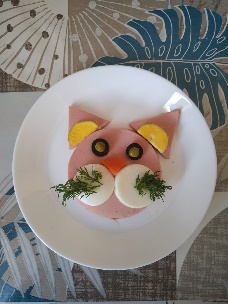 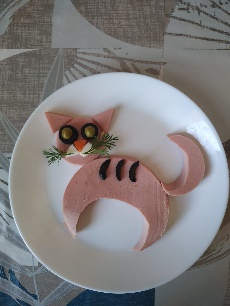 Рекомендация: посещение Котокафе «Республика кошек», ул. Якубовича, д.10. Это возможность пообщаться с обитателями котокафе и приютить одного из них у себя дома.  - Спасибо за твое мнение! Мне тоже было очень интересно! - Ура! Я очень рад(а)!- Вот, как нас много – любителей котов и бутербродов!